Track your Cycle Program By: Anne DeCaire BSN, RN  Preconception Nurse EducatorJanuary 2013Images Used: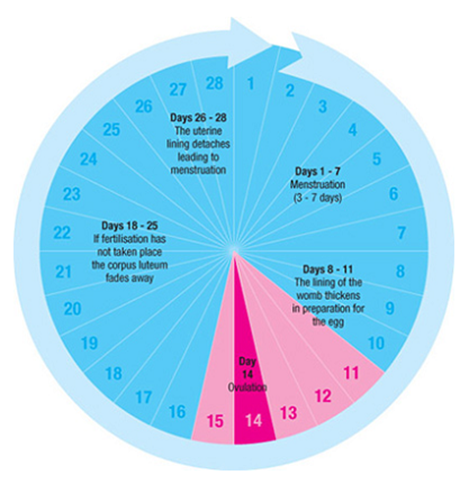 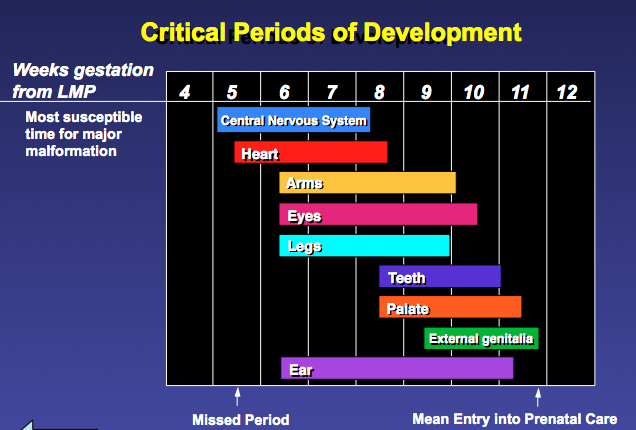 The Four Key Preconception Health Messages:3 Days after your missed Period (See State of DE Adult RLP)…So Track Your Period  50% of pregnancies are Unplanned18 Months Birth Spacing message-for best chance of a healthy next pregnancyKnow your body-empowermentTools used:Physical Calendar Printed OutSuggested Phone Apps for women (and men) to downloadCycle IQ Quiz – co created with Bridget Buckaloo, MSN,RNC-OBDisplay BoardEngaging with clients:I introduced myself  as an RN and that I am bringing information from the DHMIC and MOD.I started out being “direct” and asked….”Do you Track your Period?”Be ready for a variety of responses (depending on age, pregnancy status, birth control methods…)………………………….Sample Poster Display: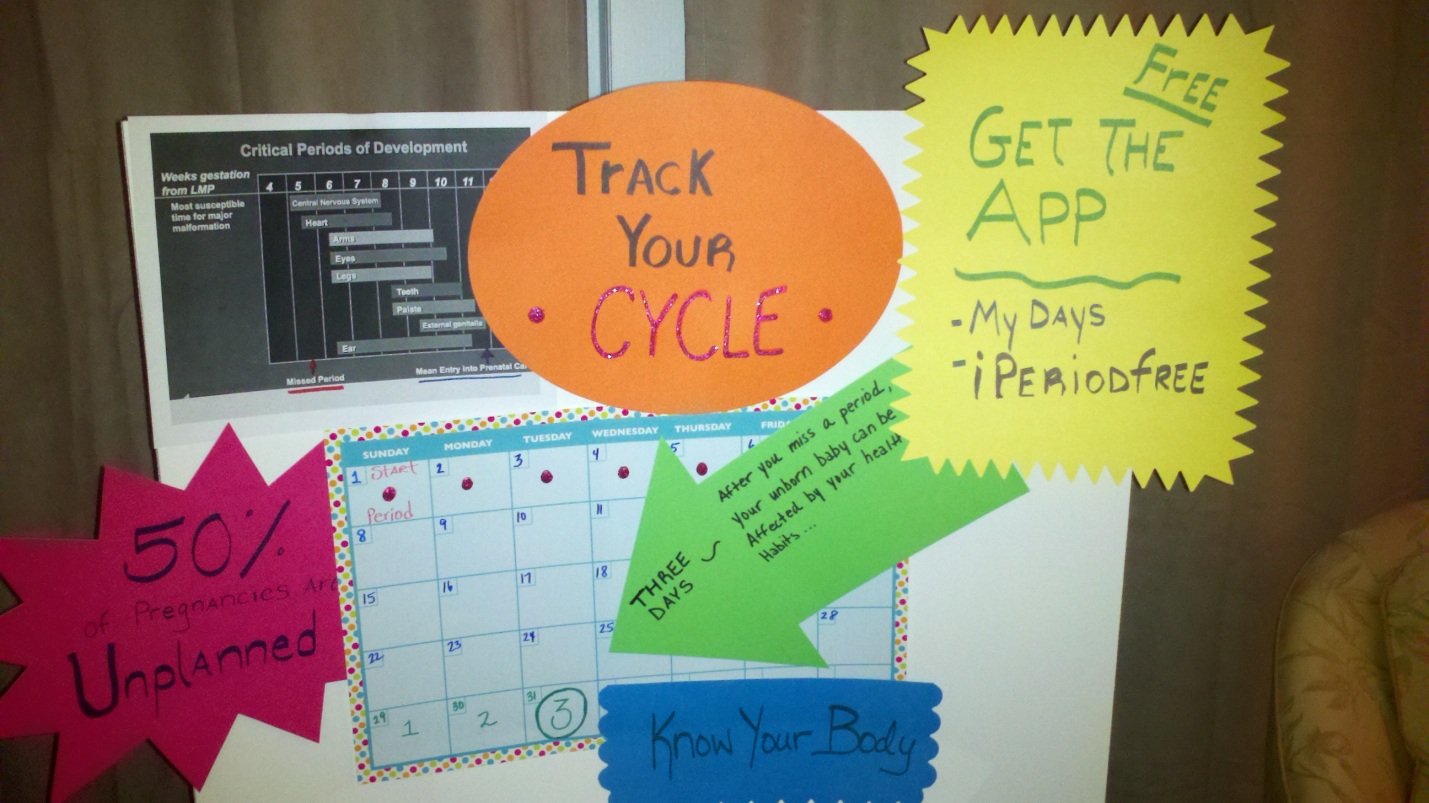 Websites:www.healthywomende.comCycle app websites – see what is best/most current – sample them yourself for ease of useFeel Free to replicate and let me know how it is received by the women and men to whom you present this topic/material.This is an example of taking the State of DE Reproductive Life Plan messages and making them into a brief, impact board.  The hope is to start a trend of women (and men) feeling empowered about their bodies, knowledgeable about their cycle, aware of a missed period and the immediate impact on that developing fetus, and tools to make them successful.                                                                                      Send feedback along to Anne DeCaire at adecaire@marchofdimes.com